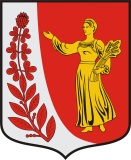 СОВЕТ ДЕПУТАТОВ МУНИЦИПАЛЬНОГО ОБРАЗОВАНИЯ  «ПУДОМЯГСКОЕ СЕЛЬСКОЕ ПОСЕЛЕНИЕ» ГАТЧИНСКОГО МУНИЦИПАЛЬНОГО РАЙОНА ЛЕНИНГРАДСКОЙ ОБЛАСТИР Е Ш Е Н И Еот 16.12.2021 года                                                                                                                 №139О внесении изменений в решение Совета депутатов Пудомягского сельского поселения от 14.02.2020 года № 73 «О передаче полномочий по осуществлению внутреннего муниципального финансового контроля в сфере закупок и в сфере бюджетных правоотношений Гатчинскому муниципальному району»В связи с приведением нормативных правовых актов Совета депутатов муниципального образования «Пудомягское сельское поселение» Гатчинского муниципального района Ленинградской области в соответствие с действующим законодательством Российской Федерации, руководствуясь Уставом муниципального образования «Пудомягское сельское поселение» Гатчинского муниципального района Ленинградской области, Совет депутатов Пудомягского сельского поселенияР Е Ш И Л:1. Внести изменения в преамбулу решения Совета депутатов муниципального образования «Пудомягское сельское поселение» Гатчинского муниципального района Ленинградской области от 14 декабря 2020 года № 73 «О передаче полномочий по осуществлению внутреннего муниципального финансового контроля в сфере закупок и в сфере бюджетных правоотношений Гатчинскому муниципальному району», заменив слова «пункта 8 статьи 99» словами «часть 5, часть 8 статьи 99».2. Настоящее решение разместить на официальном сайте Пудомягского сельского поселения в сети Интернет.3. Решение вступает в силу со дня подписания.Председательствующий заседания                                                                       А.А. Алексеев